Odabir za: OSNOVNA ŠKOLA VISOKA / Osnovna škola - redovni program / 8. razred osnovne školeOdabrani obvezni udžbenici i pripadajuća dopunska nastavna sredstvaK.BR.NAZIV UDŽBENIKAAUTOR(I)VRSTA
IZDANJACIJENANAKLADNIKBR.UČ.LIKOVNA KULTURA, 8. RAZREDLIKOVNA KULTURA, 8. RAZREDLIKOVNA KULTURA, 8. RAZRED1993
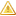 POGLED, POTEZ udžbenik likovne kulture za 8. razred osnovne školeAna Šobat, Dijana Nazor, Emina Mijatović, Jurana Linarić, Martina Kosec, Zdenka Bilušićudžbenik28.12PROFIL2417
 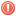 LIKOVNA MAPA likovna mapa s kolaž papirom za osmi razred osnovne školelikovna mapa - izmijenjeno i dopunjenoPROFILHRVATSKI JEZIK - KNJIŽEVNOST, 8. RAZREDHRVATSKI JEZIK - KNJIŽEVNOST, 8. RAZREDHRVATSKI JEZIK - KNJIŽEVNOST, 8. RAZRED562
DVERI RIJEČI hrvatska čitanka za 8. razred osnovne školeDinka Golem, Dunja Jelčić, Ivan Đurić, Nada Babićudžbenik63.07PROFIL563
DVERI RIJEČI radna bilježnica uz hrvatsku čitanku za 8. razred osnovne školeDinka Golem, Dunja Jelčić, Ivan Đurić, Nada Babićradna bilježnica38.43PROFILHRVATSKI JEZIK - JEZIK I JEZIČNO IZRAŽAVANJE, 8. RAZREDHRVATSKI JEZIK - JEZIK I JEZIČNO IZRAŽAVANJE, 8. RAZREDHRVATSKI JEZIK - JEZIK I JEZIČNO IZRAŽAVANJE, 8. RAZRED573
HRVATSKI JEZIK 8 udžbenik hrvatskog jezika za 8. razred osnovne školeAna Mesić, Marcela Boban, Milan Paun, Stjepko Težakudžbenik58.15ŠK572
HRVATSKI JEZIK 8 radna bilježnica hrvatskog jezika za 8. razred osnovne školeAna Mesić, Marcela Boban, Milan Paun, Stjepko Težakradna bilježnica38.44ŠKINFORMATIKA, 8. RAZREDINFORMATIKA, 8. RAZREDINFORMATIKA, 8. RAZRED3994MOJ PORTAL 8 udžbenik informatike s DVD-om za 8. razred osnovne školeBranko Vejnović, Mario Stančićudžbenik s DVD-om64.06ŠK28NJEMAČKI JEZIK, 8. RAZRED, 5. GODINA UČENJA, 2. STRANI JEZIKNJEMAČKI JEZIK, 8. RAZRED, 5. GODINA UČENJA, 2. STRANI JEZIKNJEMAČKI JEZIK, 8. RAZRED, 5. GODINA UČENJA, 2. STRANI JEZIK589FLINK MIT DEUTSCH 5 udžbenik njemačkog jezika za 8. razred osnovne škole : V. godina učenjaJadranka Salopek, Plamenka Bernardi Britvecudžbenik54.21ŠK7588FLINK MIT DEUTSCH 5 radna bilježnica njemačkog jezika za 8. razred osnovne škole : V. godina učenjaJadranka Salopek, Plamenka Bernardi Britvecradna bilježnica38.44ŠK7TALIJANSKI JEZIK, 8. RAZRED, 5. GODINA UČENJA, 2. STRANI JEZIKTALIJANSKI JEZIK, 8. RAZRED, 5. GODINA UČENJA, 2. STRANI JEZIKTALIJANSKI JEZIK, 8. RAZRED, 5. GODINA UČENJA, 2. STRANI JEZIK593VIENI CON ME 5 udžbenik talijanskog jezika za 8. razred osnovne škole : V. godina učenjaIngrid Damiani Einwalter, Mirjana Marković Marinković, Nives Sironić Bonefačićudžbenik97.57ŠK32592VIENI CON ME 5 radna bilježnica talijanskog jezika za 8. razred osnovne škole : V. godina učenjaIngrid Damiani Einwalter, Mirjana Marković Marinković, Nives Sironić Bonefačićradna bilježnica42.38ŠK32KATOLIČKI VJERONAUK, 8. RAZREDKATOLIČKI VJERONAUK, 8. RAZREDKATOLIČKI VJERONAUK, 8. RAZRED2399S KRISTOM U ŽIVOT udžbenik za katolički vjeronauk osmoga razreda osnovne školeDušan Vuletić, Josip Periš, Mirjana Vučicaudžbenik43.2KS80POVIJEST, 8. RAZREDPOVIJEST, 8. RAZREDPOVIJEST, 8. RAZRED664TRAGOM PROŠLOSTI 8 udžbenik povijesti za 8. razred osnovne školeIgor Stojaković, Krešimir Erdeljaudžbenik53.22ŠK80663TRAGOM PROŠLOSTI 8 radna bilježnica povijesti s radnim listićima za 8. razred osnovne školeIgor Stojaković, Krešimir Erdeljaradna bilježnica45.33ŠK80MATEMATIKA, 8. RAZREDMATEMATIKA, 8. RAZREDMATEMATIKA, 8. RAZRED598MATEMATIKA 8 udžbenik i zbirka zadataka za osmi razred osnovne škole, 1. polugodišteGoran Stajčić, Tamara Nemethudžbenik i zbirka zadataka58.15PROFIL80599MATEMATIKA 8 udžbenik i zbirka zadataka za osmi razred osnovne škole, 2. polugodišteGoran Stajčić, Tamara Nemethudžbenik i zbirka zadataka58.15PROFIL80GEOGRAFIJA, 8. RAZREDGEOGRAFIJA, 8. RAZREDGEOGRAFIJA, 8. RAZRED645GEOGRAFIJA HRVATSKE 8 udžbenik iz geografije za 8. razred osnovne školeBožica Curić, Zoran Curićudžbenik54.59LJEVAK80644GEOGRAFIJA HRVATSKE 8 radna bilježnica iz geografije za 8. razred osnovne školeBožica Curić, Zoran Curićradna bilježnica35.67LJEVAK80GLAZBENA KULTURA, 8. RAZREDGLAZBENA KULTURA, 8. RAZREDGLAZBENA KULTURA, 8. RAZRED668GLAZBA I TI 4 udžbenik glazbene kulture s 2 CD-a za 8. razred osnovne školeSnježana Špeharudžbenik s 2 CD-a58.15ŠK80ENGLESKI JEZIK, 8. RAZRED, 8. GODINA UČENJA, 1. STRANI JEZIKENGLESKI JEZIK, 8. RAZRED, 8. GODINA UČENJA, 1. STRANI JEZIKENGLESKI JEZIK, 8. RAZRED, 8. GODINA UČENJA, 1. STRANI JEZIK3078BUILDING BRIDGES 8 udžbenik engleskog jezika sa zvučnim CD-om za osmi razred osnovne škole, osma godina učenjaAnkica Knezović, Kristina Čajo Anđeludžbenik s CD-om57.96PROFIL803077BUILDING BRIDGES 8 radna bilježnica engleskog jezika za osmi razred osnovne škole, osma godina učenjaAnkica Knezović, Kristina Čajo Anđelradna bilježnica49.23PROFIL80TEHNIČKA KULTURA, 8. RAZREDTEHNIČKA KULTURA, 8. RAZREDTEHNIČKA KULTURA, 8. RAZRED683ČUDESNI SVIJET TEHNIKE 8 udžbenik tehničke kulture za 8. razred osnovne školeDragan Stanojević, Gordan Bartolić, Ines Paleka, Slavko Marenčić, Vladimir Delićudžbenik54.21ŠK80FIZIKA, 8. RAZREDFIZIKA, 8. RAZREDFIZIKA, 8. RAZRED620FIZIKA 8 udžbenik za osmi razred osnovne školeAna Kovačićek, Božena Ratkaj, Ramiza Kurtović, Zoran Krnjaićudžbenik55.19PROFIL80619FIZIKA 8 radna bilježnica za osmi razred osnovne školeAna Kovačićek, Božena Ratkaj, Ramiza Kurtović, Zoran Krnjaićradna bilježnica38.43PROFIL80BIOLOGIJA, 8. RAZREDBIOLOGIJA, 8. RAZREDBIOLOGIJA, 8. RAZRED616BIO 8 udžbenik biologije za 8. razred osnovne školeDamir Bendelja, Đurđica Culjak, Renata Roščak, Žaklin Lukšaudžbenik54.21ŠK80615BIO 8 radna bilježnica iz biologije za 8. razred osnovne školeDamir Bendelja, Đurđica Culjak, Renata Roščak, Žaklin Lukšaradna bilježnica38.44ŠK80KEMIJA, 8. RAZREDKEMIJA, 8. RAZREDKEMIJA, 8. RAZRED638ŠTO JE SVE KEMIJA? 8 udžbenik kemije za 8. razred osnovne školeSanja Lukićudžbenik54.21ŠK80637ŠTO JE SVE KEMIJA? 8 radna bilježnica kemije za 8. razred osnovne školeSanja Lukićradna bilježnica38.44ŠK80